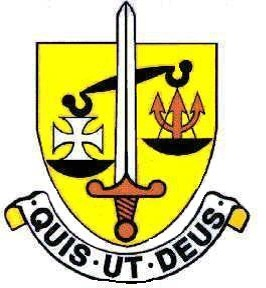 Job DescriptionJob Title: PE TeacherReports to: Head of PEJob Purpose: The PE Teacher enables all children of mixed ability in all years to become enthusiastic and to reach their potential in physical education.The School is seeking a Teacher of PE to join a very successful team.ResponsibilitiesTeach PE within the National Curriculum Guidelines, including GCSE, and promote, coordinate and participate in sports activities throughout the school year.Plan and prepare lessons in advance in collaboration with colleagues and ensure that learning is kept within curriculum targets.Carry out departmental and school assessment procedures and marking policies.Record and report on the development, progress and attainment of pupils including attending meetings with parents to discuss attainment and progress.Keep a disciplined class whilst promoting the general well-being of children.Share good practice within the department.Participate in the provision of extra-curricular activities including liaising with other schools and clubs to arrange fixtures.Maintain resources to the required safety standards and renew, as necessary within the budgetary allowance.Book onto sports events via Borough meetings and the online School Sports Partnership website and carry out the necessary administration as required.Assist the Head of PE in reviewing development plans, curriculum documents and policies.Promote development within PE and identify any associated staff development requirements.Carry out break duties as timetabled or when necessary.Attend school meetings and In Service Training as and when required.Maintain an appropriate awareness of and work effectively within the policies and procedures of the schoolOperate safely within the workplace and maintain a high standard of practice.Behave professionally at all times and maintain confidentiality of information.Promote and safeguard the welfare of the pupils that fall under your responsibility or that you come into contact with.Such other duties that the Headteacher may reasonably and from time to time require.Should this Job Description prompt questions please email office@st-michaels.barnet.sch.uk.February 2024CRITERIAESSENTIALDESIRABLEEducation/Training/Professional QualificationsDegree plus/including Teaching Degree/PGCE or recognised equivalentPE and Sports experience – teaching and practical.Further relevant professional qualifications and professional development work.Teaching experienceFirst Aid qualificationCoaching badgesSkills and AbilitiesAbility to prioritise workloadsAbility to work on own initiativeAbility to inspire pupils with an enthusiasm for learningGood interpersonal and communication skillsGood team playerGood IT skillsAbility to share good practice at INSET sessionsAbility to drive a school mini-busKnowledge/ExperienceKnowledge of best practice for Teaching and Learning.Up to date knowledge of current learning strategiesEvidence of continuous professional developmentExperience of coordinating/organising fixturesOtherEnthusiasm for sportsRecognition of the delivery in cultures and nationalities within the schoolWillingness to be involved in extra-curricular activities including after school, lunchtimes and external competitionsSupport of the school’s Catholic ethosAn all-round hard-working positive team player